MATEMATIKA, SREDA, 15. 4. 2020UČNA TEMA: ODŠTEVAM DO 100 (DE – E = DE)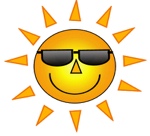 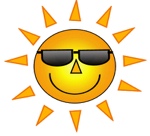 Dragi učenci, danes bomo ponovno odštevali do 100. Še vedno odštevamo le enice, desetice se ne spreminjajo.Za uvod najprej ustno in hitro izračunaj naslednje račune:9 – 2 = 2 – 1 = 6 – 4 = 5 – 2 = 8 – 7 = 7 – 5 = 9 – 5 = 9 – 9 = 7 – 3 = 6 – 2 =Sedaj pa odpri samostojni delovni zvezek 3. del na strani 68. Natančno preberi navodila in samostojno reši naloge.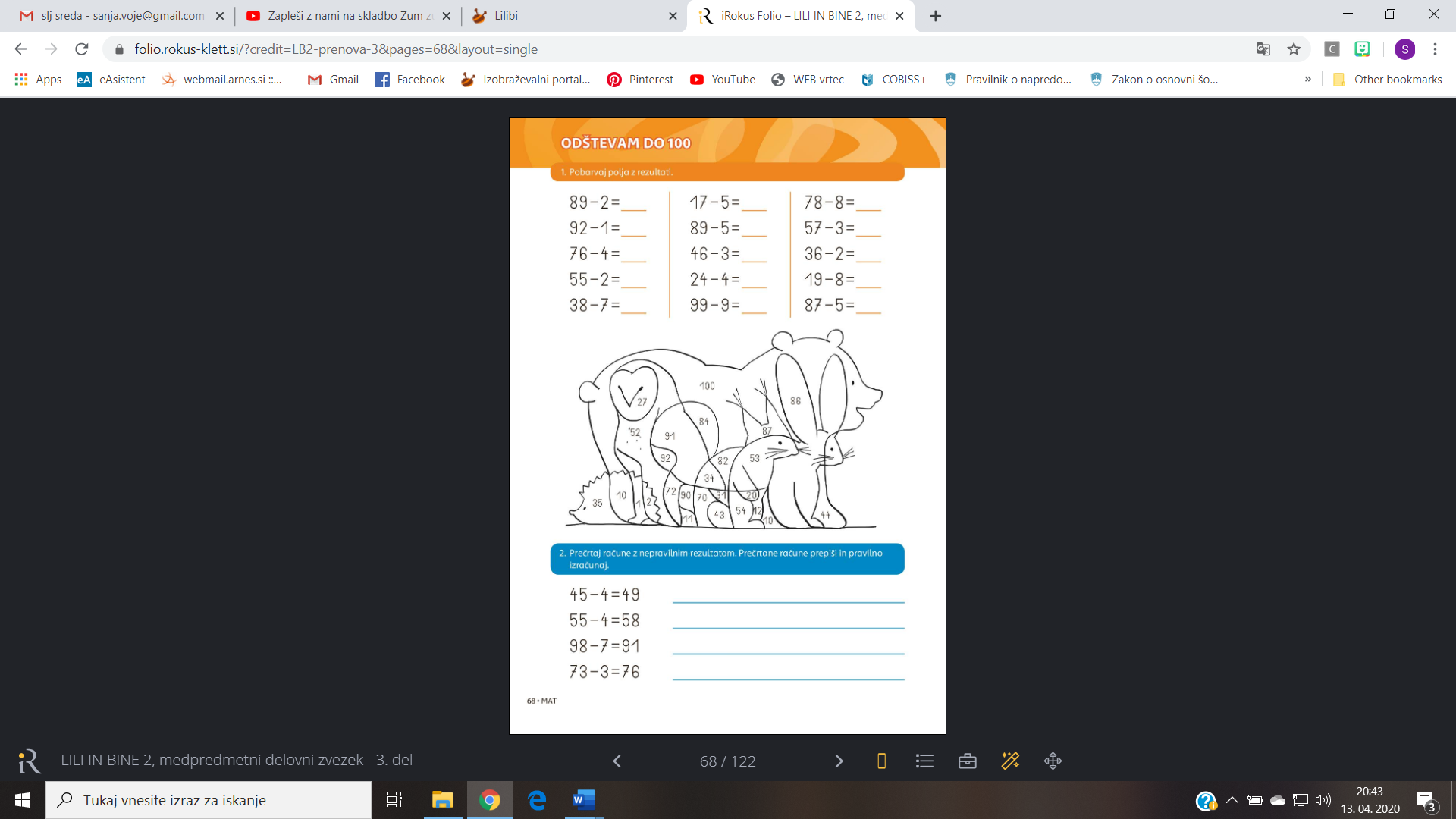 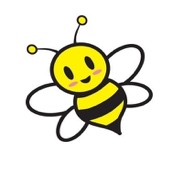 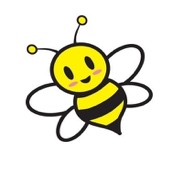 Hitri in vedoželjni lahko naredijo še naslednjo nalogo. Na spletnem portalu Moja matematika, te že čakajo naloge 